LES PASSEJAÏRES DE VARILHES                    				  	 FICHE ITINÉRAIRESAVERDUN n° 2"Cette fiche participe à la constitution d'une mémoire des itinéraires proposés par les animateurs du club. Eux seuls y ont accès. Ils s'engagent à ne pas la diffuser en dehors du club."Date de la dernière mise à jour : 8 janvier 2020La carte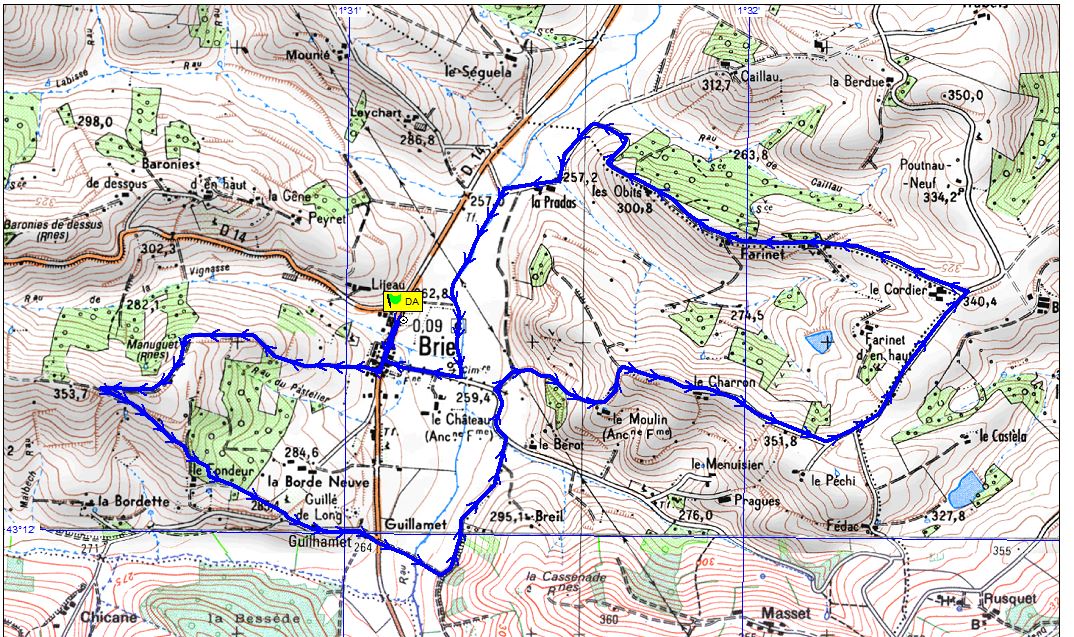 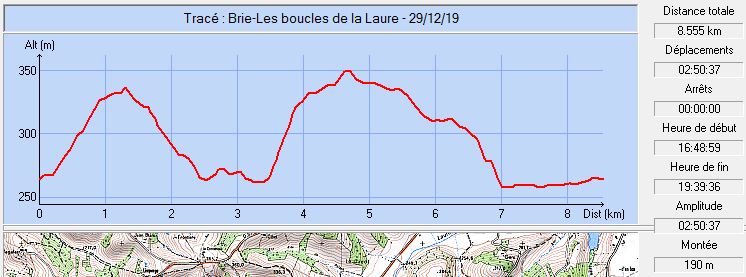 Commune de départ et dénomination de l’itinéraire : Brie – Place de la mairie de Brie – Les boucles de la LaureDate, animateur(trice), nombre de participants (éventuel) :17.10.2012 – J. SolerL’itinéraire est décrit sur les supports suivants : Topo-guide de l’office de tourisme des Portes d’Ariège "Les boucles de la Laure"Trace Openrunner : 10833346Classification, temps de parcours, dénivelé positif, distance, durée :Promeneur – 2h30 – 170 m – 8,5 km – ½ journée       Indice d’effort   :    32     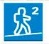 Balisage : JauneParticularité(s) : Site ou point remarquable :Le cheminement sur les bords de la LaurePoint de vue sur les Pyrénées depuis l’ensemble des crêtes parcouruesL’église de Brie, le cimetière avec la pierre tombale du général d’empire le Baron François Goulus.Trace GPS : Oui Distance entre la gare de Varilhes et le lieu de départ : 27 km par Escosse ; 31 km par Bonnac ; 34 km par Saverdun.Observation(s) : Attention à la traversée de la D 14 peu après Guilhamet (km 2,2 environ)